Online Safety Parents meeting 1st March 2022 Useful websites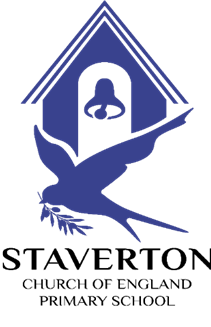 Internet Matters – latest safety advice about a variety of apps https://www.internetmatters.org/hub/?tab=apps-platformsVarious online safety guides								 keeping-children-safe/share-aware/Lots of great resources for keeping safe online http://www.childnet.com/parents-and-carersTraining, resources and information for children, their families and those who work with them (you can choose the age when you enter the website) http://www.thinkuknow.co.ukSafer Internet –support you as you support your child to be safe onlinehttps://saferinternet.org.uk/guide-and-resource/parents-and-carers Packed with resources it is a great resource for parents.https://www.childnet.com/parents-and-carers/Please also visit our website (key info – online safety) to see more information.  Reporting websitesReport Harmful Content National Crime Agency: CEOP (Child Exploitation and Online Protection command)  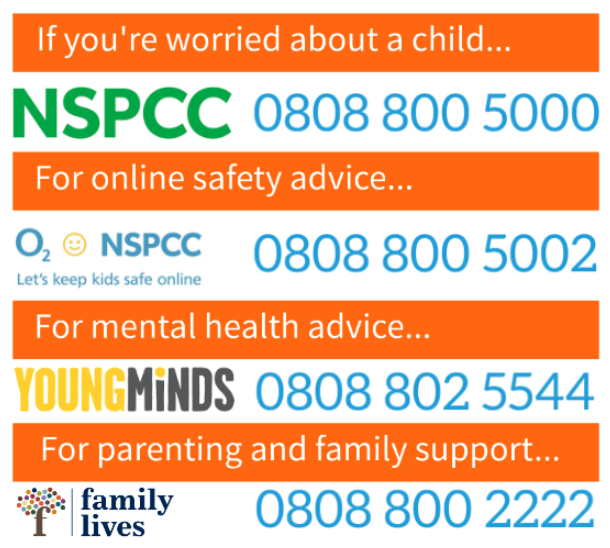 